02.17 Grundwasserneubildung (Ausgabe 2003) ProblemstellungUnter Grundwasserneubildung wird hier der Vorgang verstanden, bei dem durch Versickerung von Niederschlägen Grundwasser entsteht. Die Höhe der Grundwasserneubildung unterscheidet sich von der Höhe der Sickerwasserbildung. Sie ist gegenüber der Sickerwasserrate zusätzlich um den Anteil des Zwischenabfluss oder Interflows (Anteil des Abflusses der den Vorflutern aus den oberflächennahen Bodenschichten zufließt) vermindert. Aus diesen Gründen wurde zusätzlich zur Karte der Versickerung (Karte 02.13.2) und des Gesamtabflusses (Karte 02.13.3) eine der Grundwasserneubildung (Karte 02.17) erstellt.Die Kenntnis der Höhe der Grundwasserneubildung ist insbesondere für eine langfristige und auf Nachhaltigkeit angelegte Nutzung der Grundwasserressourcen wichtig und darüber hinaus für die Abschätzung der potentiellen Gefahr eines Transportes von Schadstoffen aus der ungesättigten Zone in das Grundwasser. Die Höhe der Grundwasserneubildung, die in der Karte 02.17 als flächendifferenzierte Grundwasserneubildungsraten (mm/Jahr) dargestellt sind, ist u.a. ein wichtiger Eingangsparameter für die Ableitung der Verweilzeit des Sickerwasserwassers in der Grundwasserüberdeckung (Karte 02.16). DatengrundlageWesentliche Grundlage für die Berechnung der flächendifferenzierten Grundwasserneubildungsraten bildeten die Abflussbildungs- und Versickerungsraten der Karten 02.13.3 bzw. 02.13.2 des Umweltatlas. Dazu wurden zunächst die Abfluss- und Versickerungsraten der o.g. Karten auf der Grundlage der aktuellen Grundwasserflurabstände (Karte 02.07, 2003 des Umweltatlas), aber unter Beibehaltung der übrigen Eingangsparameter neu berechnet. Diese Neuberechnung führte lediglich in Gebieten mit geringen Grundwasserflurabständen zu leicht modifizierten Abfluss- bzw. Versickerungsraten. Eine ausführliche Beschreibung der Datengrundlagen für diese Karten findet sich im allgemeinen Text zur Karte 02.13. Außerdem wurden Daten von Abflussmessungen von Vorflutern sowie Daten aus der Literatur für die Berechnung verwendet.MethodeDie Höhe der Grundwasserneubildung wurde nach dem methodischen Vorschlag von Glugla (Glugla & Fürtig, 1997, Glugla & Müller, 1997, Glugla & Eyrich, 1993, Glugla & König, 1989, Glugla et al., 1999) aus den Versickerungsraten berechnet.Nach Glugla (s.o.) entspricht bei unbedecktem Grundwasserleiter, so z.B. in den Urstromtälern und Sandern Norddeutschlands die Grundwasserneubildung der Sickerwasserbildung, dort gilt:GWNB = Ri = P – Eta – Rowmit GWNB = 	GrundwasserneubildungRi = 	SickerwasserbildungP = 	langjährige mittlere JahresniederschlagssummenEta = 	langjährige mittlere tatsächliche EvapotranspirationRow = 	langjähriger mittlerer OberflächenabflussIn Gebieten mit bedecktem Grundwasserleiter, z.B. den Grundmoränen mit Geschiebemergel oder -lehm, gelangt hingegen nur ein Teil der Sickerwasserbildung in das Grundwasser. In diesen Gebieten wird ein Teil des versickernden Wassers oberflächennah als Zwischenabfluss in die Gewässer (Vorfluter) abgeführt. Oberflächenabfluss und Zwischenabfluss bilden gemeinsam den mittleren Abfluss MQ der Vorfluter. In Gebieten mit bedecktem Grundwasserleiter kann demnach die Grundwasserneubildung aus der Differenz zwischen der berechneten Gesamtabflussbildung (R = P – Eta) und dem realen Abfluss MQ des die Fläche entwässernden Vorfluters abgeleitet werden. In diesen Gebieten gilt:GWNB = Ri - RzwGWNB = P – Eta – Row - RzwGWNB = P – Eta – MQmit :GWNB = 	GrundwasserneubildungP = 	langjährige mittlere JahresniederschlagssummenEta = 	langjährige mittlere tatsächliche EvapotranspirationRow = 	langjähriger mittlerer OberflächenabflussRzw = 	langjähriger mittlerer ZwischenabflussMQ = 	mittlerer Abfluss des Vorfluters ( = Row + Rzw)Für die Berechnung der Grundwasserneubildung in den Gebieten mit bedeckten Grundwasserleitern sind Daten über die mittleren Abflüsse der Vorfluter in den (Teil-) Einzugsgebieten eine wichtige Grundlage. Diese Daten stehen jedoch nur teilweise zur Verfügung. Die Datenlage zur Anwendung der Methode für das Landesgebiet Berlins ist als schwierig zu bewerten. Dennoch konnten mit dem Methodenvorschlag von GLUGLA insgesamt plausible Grundwasserneubildungsraten aus den Daten zur Abfluss- und Sickerwasserbildung berechnet werden.Zur Ermittlung der Grundwasserneubildungsraten wurden zunächst Gebiete mit bedecktem und unbedecktem Grundwasserleiter unterschieden, denn nur für die Gebiete mit bedecktem Grundwasserleiter weicht die Grundwasserneubildung von der Sickerwasserbildung ab. Die Gebiete mit bedecktem Grundwasserleiter wurden im wesentlichen aus der digitalen „Karte zur Charakterisierung der Deckschichten nach WRRL“ (SenStadt, 2002) abgeleitet. Ferner wurden alle auskartierten Gebiete mit gespanntem Grundwasser (s. Karte 02.07), die über die als bedeckt dargestellten Gebiete der o.g. Karte “Grundwasserüberdeckung” hinausgehen, als bedeckte Gebiete ausgewiesen. Die Abb. 1 zeigt die für die Ermittlung der Grundwasserneubildungsraten unterschiedenen Gebiete mit unbedecktem und bedecktem Grundwasserleiter. 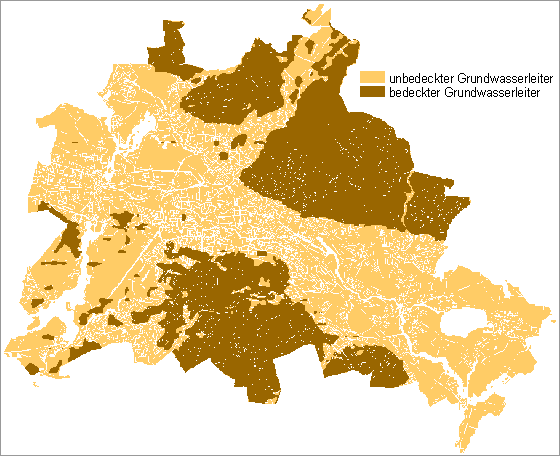 Abb. 1: Gebiete mit bedecktem und unbedecktem GrundwasserleiterAls zusammenhängende, bedeckte Gebiete werden hier im wesentlichen die Grundmoränen des Barnim und des Teltow ausgewiesen. Das Warschau-Berliner-Urstromtal und die größeren Talniederungen des Barnim, insbesondere das Panke-Tal sind im wesentlichen, abgesehen von einzelnen Inseln mit bindigen Substraten, Gebiete mit unbedecktem Grundwasserleiter. Große, zusammenhängende Gebietes mit unbedecktem Grundwasserleiter finden sich auch im Bereich der Hochflächensande der Teltowhochfläche und der Nauener Platte. Bezogen auf die Landesfläche Berlins überwiegt die Fläche mit unbedecktem Grundwasser (mit 518 km2) die Fläche mit bedecktem Grundwasserleiter (335 km2).In einem weiteren Bearbeitungsschritt wurden auf den zusammenhängen Flächen mit bedecktem Grundwasserleiter die Einzugsgebiete der Vorfluter ausgegrenzt (Datengrundlage SenStadt, 2003). Diesen Einzugsgebieten wurden, soweit vorhanden, Abflussmessungen an Pegeln der Vorfluter zugeordnet. Aus dem langjährigen mittleren Abfluss MQ und der Größe des dazugehörenden Einzugsgebietes wurde der durchschnittliche, jährliche Zufluss (Summe aus Oberflächen- und Zwischenabfluss in die jeweiligen Vorfluter ermittelt. Problematisch ist hier zum einen die häufig zu geringe Datendichte (z.B. Teltow-Hochfläche), zum anderen sind die gemessenen Abflüsse vielfach durch Einleitungen aus Kläranlagen und Überleitungen sowie durch den z.T. hohen Versiegelungsgrad geprägt und spiegeln nur bedingt das natürliche Abflussverhalten wieder. Aus diesen Gründen lassen die an Vorflutern gemessenen Abflüsse insgesamt nur eingeschränkt Aussagen zu.Aufgrund dieser sehr heterogenen Datenbasis mussten für die Abflussdaten der Vorfluter insgesamt drei Fälle unterschieden werden (vgl. Tabelle 1):Fall 1: es liegen an Pegeln gemessene Abflusswerte vor.Fall 2: es liegen keine Daten zu Messwerten vor. Daher wurden zusätzlich Daten aus der Literatur (Glugla & Müller, 1997) ausgewertet.Fall 3: es liegen weder gemessene Abflussdaten noch Literaturangaben vor.Für den Fall 3 wurde in den bedeckten Einzugsgebieten, die aufgrund starker Versiegelung einen sehr hohen Oberflächenabfluss aufweisen, ein anzunehmender mittlerer Abfluss abgeschätzt. In diesen Gebieten wurde ein Zwischenabfluss von 80 mm/Jahr angenommen. Der mittlere Abfluss wurde aus der Summe des angenommen Zwischenabflusses und des Oberflächenabflusses nach Karte 02.13.1. des Umweltatlas für Blockteilflächen innerhalb eines Einzugsgebietes berechnet. Werte nach Fall 2 und Fall 3  in Tabelle 1 geben daher lediglich Anhaltswerte wieder.Auf dieser Datenbasis wurde jedes der ausgegrenzten Einzugsgebiete auf der Grundlage der Methode von Glugla (Glugla & Fürtig, 1997, Glugla & Eyrich, 1993) der Anteil der Abflussbildung berechnet, der als Oberflächen- und lateraler bzw. Zwischenabfluss in die Vorfluter abgeführt wird und daher nicht zur Grundwasserneubildung beiträgt. Dabei besteht grundsätzlich das Problem, dass Teile der von den Vorflutern entwässerten Einzugsgebiete außerhalb der Landesfläche Berlins liegen und für die Bearbeitung keine entsprechend differenzierenden Abflussdaten aus diesen Gebieten zur Verfügung standen. Da die geologischen und klimatischen Verhältnisse der betrachteten Einzugsgebiete innerhalb und außerhalb der Landesgrenze Berlins jedoch nicht wesentlich abweichen, werden die vorliegenden Abflussdaten aus Berlin als repräsentativ auch für die außerhalb Berlins liegenden Anteile der Einzugsgebiete angesehen. Aus dem Verhältnis von Abfluss- bzw. Sickerwasserbildung und der Summe von Oberflächen- und. Zwischenabfluss wurde für jedes Einzugsgebiet ein Reduktionsfaktor für die Berechnung der Grundwasserneubildung aus der Sickerwasserbildung abgeleitet (s. Tab. 1).Der Berechnungsgang sei am Beispiel des Einzugsgebietes „Tegeler Fließ“ im folgenden kurz erläutert. Die berechnete durchschnittliche Gesamtabflussbildung R in diesem Einzugsgebiet beträgt 229 mm/a (flächengewichtetes Mittel des Gesamtabflusses aus Niederschlägen aller Blockteilflächen in diesem Einzugsgebiet nach Karte 02.13.3 des Umweltatlas). Die durchschnittliche Sickerwasserbildung Ri (flächengewichtetes Mittel der Versickerung aus Niederschlägen aller Blockteilflächen in diesem Einzugsgebiet  nach Karte 02.13.2 des Umweltatlas) beträgt 192 mm/Jahr. Der Oberflächenabfluss entspricht also 229 mm/a –192 mm/a = 37 mm/a. Das Tegeler Fließ, welches dieses Einzugsgebiet entwässert, weist aber einen realen mittleren Abfluss MQ von 183 mm/a auf. Dieser mittlere Abfluss MQ wird durch den Oberflächenabfluss (37 mm/a) sowie den Zwischenabfluss (183 mm/a – 37 mm/a = 146 mm/a) gebildet. Die durchschnittliche Grundwasserneubildung berechnet sich aus der Differenz von durchschnittlicher Gesamtabflussbildung R (229 mm/a) und dem mittleren Abfluss MQ (183 mm/a). Sie beträgt in diesem Gebiet 46 mm/a, d.h. sie ist gegenüber der Sickerwasserrate um 76% reduziert, nur 24% der Sickerwassermenge werden als Grundwasserneubildung wirksam. Die Grundwasserneubildung ist in diesem Gebiet also ganz erheblich niedriger als die durchschnittliche Sickerwasserbildung.Diese Reduktion der Sickerwasserrate zur Bestimmung der Grundwasserneubildung wurde für die übrigen Einzugsgebiete analog durchgeführt (Reduktionsfaktor  „RDF bezogen auf Ri“ in Tabelle 1, für das Beispielgebiet „Tegeler Fließ“ = 76 %). Für die flächendifferenzierte Berechnung der Grundwasserneubildungsraten wurde die Sickerwasserraten einer jeden einzelnen Blockteilfläche  um den Reduktionsfaktor RDF des Einzugsgebietes reduziert, d.h. im Beispiel „Tegeler Fließ“ um 76 %.1) Abfluss MQ nach Pegelmessung, 2) Abfluss MQ nach Literaturangaben, 3) Abfluss MQ geschätztTab. 1: Abflussdaten, Sickerwasser- und Grundwasserneubildungshöhen sowie Reduktionsfaktoren RDF in den Teileinzugsgebieten Berlins.KartenbeschreibungDie Grundwasserneubildungsraten entsprechen in den Gebieten mit unbedecktem Grundwasserleiter den in der Karte 02.13.2 dargestellten Versickerungsraten. In den Gebieten mit bedecktem Grundwasserleiter sind, je nach den Bedingungen und den ermittelten Reduktionsfaktoren, die in der Karte gezeigten Grundwasserneubildungsraten niedriger als die Sickerwasserraten. Im Vergleich zu den Sickerwasserraten tritt in den Gebieten mit bedecktem Grundwasserleiter eine Reduktion um minimal 18 % (Wuhle) und maximal 76 % (Tegeler Fließ) auf; in den meisten Gebieten mit bedecktem Grundwasserleiter ist die Grundwasserneubildungsrate um ca. 40 % - 50 % niedriger als die Sickerwasserrate.Die Flächenanteile der verschiedenen Sickerwasserraten nach Karte 02.13.2 und der abgeleiteten Grundwasserneubildungsraten (Karte 02.17) sind in der Tab. 2 dargestellt. Es dominiert die Klasse mit 100-150 mm/a. In der Grundwasserneubildung erfolgt (aufgrund der Reduktion in den bedeckten Gebieten) gegenüber der Sickerwasserrate eine Verschiebung von höheren zu niedrigeren Werten, was vor allem an den Mittelwerten zum Ausdruck kommt. So machen die Flächenanteile der Klasse 50 – 100 mm bei der Sickerwasserrate 5,68 % aus, bei der Grundwasserneubildungsrate hingegen 18,37%. Andererseits sind die Flächenanteile der Klassen mit mehr als 150 mm bei den Sickerwasserraten durchgehend größer als bei den Grundwasserneubildungsraten. Tab. 2: Flächenanteile von Sickerwasser- und Grundwasserneubildungsraten Aus den Grundwasserneubildungsraten lassen sich unter Berücksichtigung der Flächengrößen Gesamtzahlen für die Landesfläche Berlins ableiten. Diese Werte sind in der Tab. 3 den entsprechenden aus der Gesamtabflussbildung und der Sickerwasserbildung berechneten Werten gegenübergestellt.Anmerkung :1. Alle Werte ohne Gewässer. Uferfiltratanteile (die z.B. in den Berliner Wasserwerken aus Havel und Spree gefördert werden) sind in der Sickerwasserbildung und Grundwasserneubildung nicht berücksichtigt.2. Die Angaben zu Gesamtabfluss und Sickerwasserbildung weichen gegenüber den Angaben in Tab. 4 der Karte 2.13 ab. Dies liegt einerseits daran, dass in Tab. 3 flächengewichtete Mittelwerte gebildet wurden und andererseits zur Berechnung die Flurabstände von Mai 2002 verwendet wurden, die die Höhe der Werte z.T. beeinflussen. Tab. 3: Wasserhaushalt und Grundwasserneubildung in Berlin Es ist zu beachten, dass die Berechnungen für Sickerwasserraten unter Berücksichtigung der Versiegelung durchgeführt wurden. Dies bedeutet, dass die angegebenen Werte der Grundwasserneubildung einen Mittelwert über versiegelte und unversiegelte Bereiche einer dargestellten Blockflächen wiedergeben. Da die Versiegelung und die unterschiedlichen Kanalisierungsgrade den Wasserhaushalt erheblich beeinflussen, sind die angegebenen Werte nicht auf die unversiegelten Bereiche der jeweiligen Flächen übertragbar. Aus diesem Grund wurde für weitergehende planerische Zwecke die Berechnung auch unter der Annahme gänzlich unversiegelter Verhältnisse durchgeführt. Diese Daten liegen ebenfalls bei der Senatsverwaltung vor, wurden jedoch nicht im Umweltatlas veröffentlicht.Literatur[1]	Ad-hoc-Arbeitsgruppe Boden der Geologischen Landesämter und der Bundesanstalt für Geowissenschaften und Rohstoffe der Bundesrepublik Deutschland 1994: 
Bodenkundliche Kartieranleitung, 4. Auflage. [2]	DIN 19732 1997: 
Bestimmung des standörtlichen Verlagerungspotentials von nichtadsorbierbaren Stoffen. DIN Deutsches Institut Datengrundlagen für Normung e.V.; Beuth Verlag Berlin. [3]	EU 2000:
Richtlinie 2000/60/EG des Europäischen Parlaments und des Rates zur Schaffung eines Ordnungsrahmens für Maßnahmen der Gemeinschaft im Bereich der Wasserpolitik (Wasserrahmenrichtlinie) vom 22.12.2000, Luxemburg.[4]	Glugla, G., König, B. 1989:
Der mikrorechnergestützte Arbeitsplatz Grundwasserdargebot. Wasserwirtschaft-Wassertechnik, 39 (8): S. 178 – 181, Berlin.[5]	Glugla, G., Eyrich, A. 1993:
Ergebnisse und Erfahrungen bei der Anwendung des BAGROV-GLUGLA-Verfahrens zur Berechnung von Grundwasserhaushalt und Grundwasserneubildung im Lockergestein Norddeutschlands. Kolloquium Hydrogeologie 10/93 Erfurt, 22 - 26.[6]	Glugla, G., Fürtig, G. 1997:
Abflußbildung in urbanen Gebieten. Schriftenreihe Hydrologie/Wasserwirtschaft 14, Ruhr-Universität Bochum, S.140-160.[7]	Glugla, G., Müller, E. 1997: 
Grundwasserneubildung als Komponente der Abflussbildung. in: C. Leibundgut & S. Demuth (Hrsg.): Grundwasserneubildung. Freiburger Schriften zur Hydrologie. Band 5, S. 23 -35.[8]	Glugla, G., Goedecke, M., Wessolek, G., Fürtig, G. 1999: 
Langjährige Abflußbildung und Wasserhaushalt im urbanen Gebiet Berlin. Wasserwirtschaft, in Vorbereitung.[9]	Heinkele, T., Voigt, H.-J., Jahnke, C., Hannappel, S., Donath, E. 2002: 
Charakterisierung der Empfindlichkeit von Grundwasservorkommen. UBA-FB 000251.[10]	Limberg, A., Thierbach, J. 1997:Gliederung der Grundwasserleiter in Berlin, Brandenburgische Geowiss. Beiträge. 4, 2, S. 21-26, Kleinmachnow.[11]	Voigt, H.J., Heinkele, T., Jahnke, C., Hannappel, S., Thomas, L. 2003:Erstellung von Karten zur Schutzfunktion der Grundwasserüberdeckung für das Land Berlin ; im Auftrag der Senatsverwaltung für Stadtentwicklung, Cottbus September 2003 unveröffentlicht.[12]	Voigt, H.J., Heinkele, T., Jahnke, C., Wolter, R. 2003:Characterisation of Groundwater Vulnerability - a Methodological Suggestion to Fulfill the Requirements of the Water Framework Directive of the European Union. Zur Publikation eingereicht bei: Geofisica international.Karten [13]	LGRB & SenStadt (Landesamt für Geologie und Rohstoffe Brandenburg in Zusammenarbeit mit Senatsverwaltung für Stadtentwicklung und Umweltschutz Berlin) 1995: 
Geologische Übersichtskarte von Berlin und Umgebung 1:100.000 GÜK 100. [14]	SenStadtUm (Senatsverwaltung für Stadtentwicklung und Umweltschutz) (Hrsg.) 1993: 
Umweltatlas Berlin, aktualisierte und erweiterte Ausgabe, Karte 02.05 Verschmutzungsempfindlichkeit des Grundwassers, 1 : 50 000, Berlin.
Internet: 
http://www.stadtentwicklung.berlin.de/umwelt/umweltatlas/i205.htm [15]	SenStadt (Senatsverwaltung für Stadtentwicklung Berlin) (Hrsg.) 1998: 
Umweltatlas Berlin, 02.07 Flurabstand des Grundwassers, 1:50 000, Berlin.
Internet: 
http://www.stadtentwicklung.berlin.de/umwelt/umweltatlas/i207.htm [16]	SenStadt (Senatsverwaltung für Stadtentwicklung Berlin) (Hrsg.) 1998: 
Umweltatlas Berlin, aktualisierte und erweiterte Ausgabe, Karte 01.01 Bodengesellschaften, 1:50 000, Berlin.
Internet: 
http://www.stadtentwicklung.berlin.de/umwelt/umweltatlas/i101.htm [17]	SenStadt (Senatsverwaltung für Stadtentwicklung Berlin) (Hrsg.) 2002: 
Umweltatlas Berlin, Karte 01.06.1 Bodenarten, 1:50 000, Berlin.
Internet: 
http://www.stadtentwicklung.berlin.de/umwelt/umweltatlas/i106.htm [18]	SenStadt (Senatsverwaltung für Stadtentwicklung Berlin) (Hrsg.) 2002: 
Geologischer Atlas von Berlin. [19]	SenStadt (Senatsverwaltung für Stadtentwicklung Berlin) (Hrsg.) 2002: 
Karte zur Charakterisierung der Deckschichten nach WRRL (digitale Karte im arcview- shape-Format) [20]	SenStadt (Senatsverwaltung für Stadtentwicklung Berlin) (Hrsg.) 2003: 
Flächen der oberflächlichen Einzugsgebiete im Stadtgebiet Berlin, digitale Karten arcview- shape-Format ."Obere_havel_sol", "Untere_havel_sol", "Spree_berlin", "Dahme_sol".[21]	SenStadt (Senatsverwaltung für Stadtentwicklung Berlin) (Hrsg.) 2003: 
Umweltatlas Berlin, erweiterte und aktualisierte Ausgabe, Karte 02.07 Flurabstand des Grundwassers, 1:50 000, Berlin.
Internet:
http://www.sensut.berlin.de/umwelt/umweltatlas/ia207.htm Teileinzugsgebietdurchschnittliche Gesamtabflussbildung R (mm/Jahr)durchschnittliche Sickerwasserbildung
Ri (mm/Jahr)Abfluss MQ des Einzugsgebietes
(mm/Jahr)GW-Neubildung 
(R – MQ) (mm/Jahr)RDF bezogen auf Ri in %Tegeler Fließ2291921832)4676Laake228221801)14833Panke2201911131)10744Kindelfließ2011961002)10148Neuenhagener Fließ2482381002)14838Wuhle2601961002)16018Nordgraben2291961002)12941Selchow2332191002)13339Spree3391812383)10144MHG3271762313)9645Fürstenbrunner Graben3671792683)9945Teltowkanal2861821843)10244Grunewaldseenkette2542021323)12240Stadtgraben2501801503)10044übrige 2341901002)13429Klasse [mm/Jahr]Flächenanteile Sickerwasserrate [%]Flächenanteile Grundwasserneubildung [%]<00,370,370-502,854,2650-1005,6818,37100-15031,0337,19150-20028,6318,63200-25014,6310,10250-3008,605,57300-4003,932,67>4004,552,83GesamtabflussbildungSickerwasserbildungGrundwasserneubildungflächengewichteter Mittelwert (mm/Jahr)241181152Absoluter Wert in m3/Jahr205,7 Mio154,3 Mio129,9 MioAbsoluter Wert in l/s*km27,65,74,8